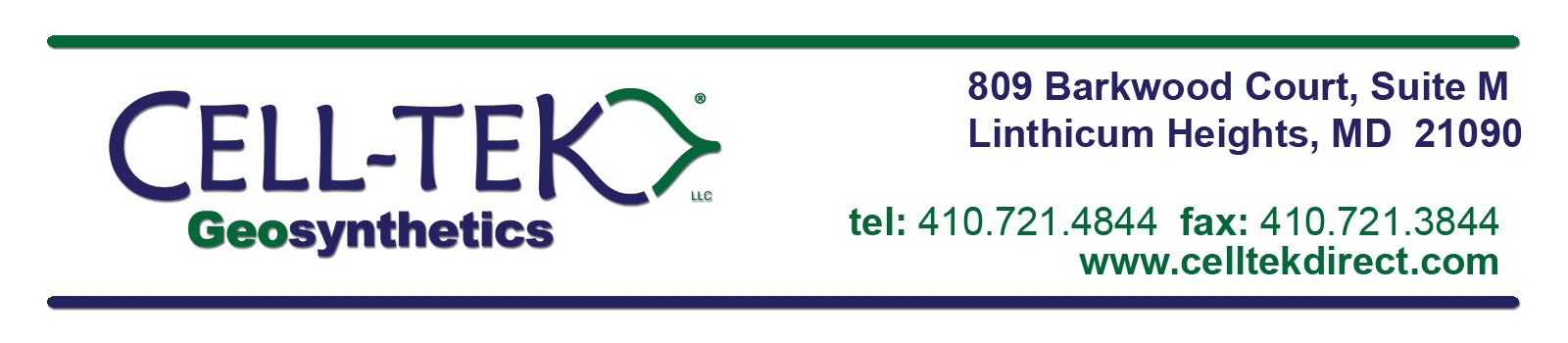 MIXING RATIO TEST In most cases, mixing 20 oz. of Gravel-Lok liquid with a 5 gallon bucket of stones* is ideal.  To find out whether your best mix ratio is 20 oz. or more, follow these simple steps. Depending on the stone’s absorbency and size it could take as much as 24 oz. of Gravel-Lok liquid with a 5 gallon bucket of stones to achieve the best bond.*Important: a plastic 5 gallon bucket is considered ‘full’ when the contents are filled 2” below the top of the bucket.  Do not completely fill the bucket to the top with stones.  STEP 1: Starting with a ratio of 20 oz. of liquid to 1 five gallon bucket of stone, mix the liquid with the stones and spread out at 1-1/2” thick on a piece of cardboard or wood. STEP 2: Allow to rest for 10 – 15 minutes. STEP 3: Remove gravel. If the liquid has dripped onto the cardboard or wood then the mixing ratio is correct.  If you do not see any liquid on the cardboard or wood then repeat the process using 22 oz. of liquid. Again, if you do not see any liquid on the cardboard or wood then repeat the process using 24 oz. of liquid. Note:  if you are using stones which are very small (1/8”) then more liquid could be required.  Coverage Rates for 20 oz. liquid : 5 gallon bucket of stones (based on using ¼”, 3/8”, and ½” size stone)At 1” thick:  186 sf / 5 gallon container (37.2 sf / gallon)At 1.5” thick:  140 sf / 5 gallon container (28 sf / gallon)At 2.0” thick:  93 sf /5 gallon container (18.6 sf / gallon)_____________________________________________________________________________________If you perform the test described above and end up using the mix ratio of  24 oz. liquid : 5 gallon bucket of stones then the coverage rates would be:At 1” thick: 144 sf / 5 gallon container (28.8 sf / gallon)At 1.5” thick:  108 sf / 5 gallon container (21.6 sf / gallon)At 2.0” thick: 72 sf / 5 gallon container (14.4 sf / gallon)Application of a “roll coat” is recommended after first installation has cured (24 hours).  Coverage rate for a roll coat is 400 – 500 sf / five gallon container (80 – 100 sf per gallon).Helpful fact:  There are 128 oz. in a gallon and 640 oz. in five gallons.